We’re Wild About Reading!   Log Sheet								Student Name:							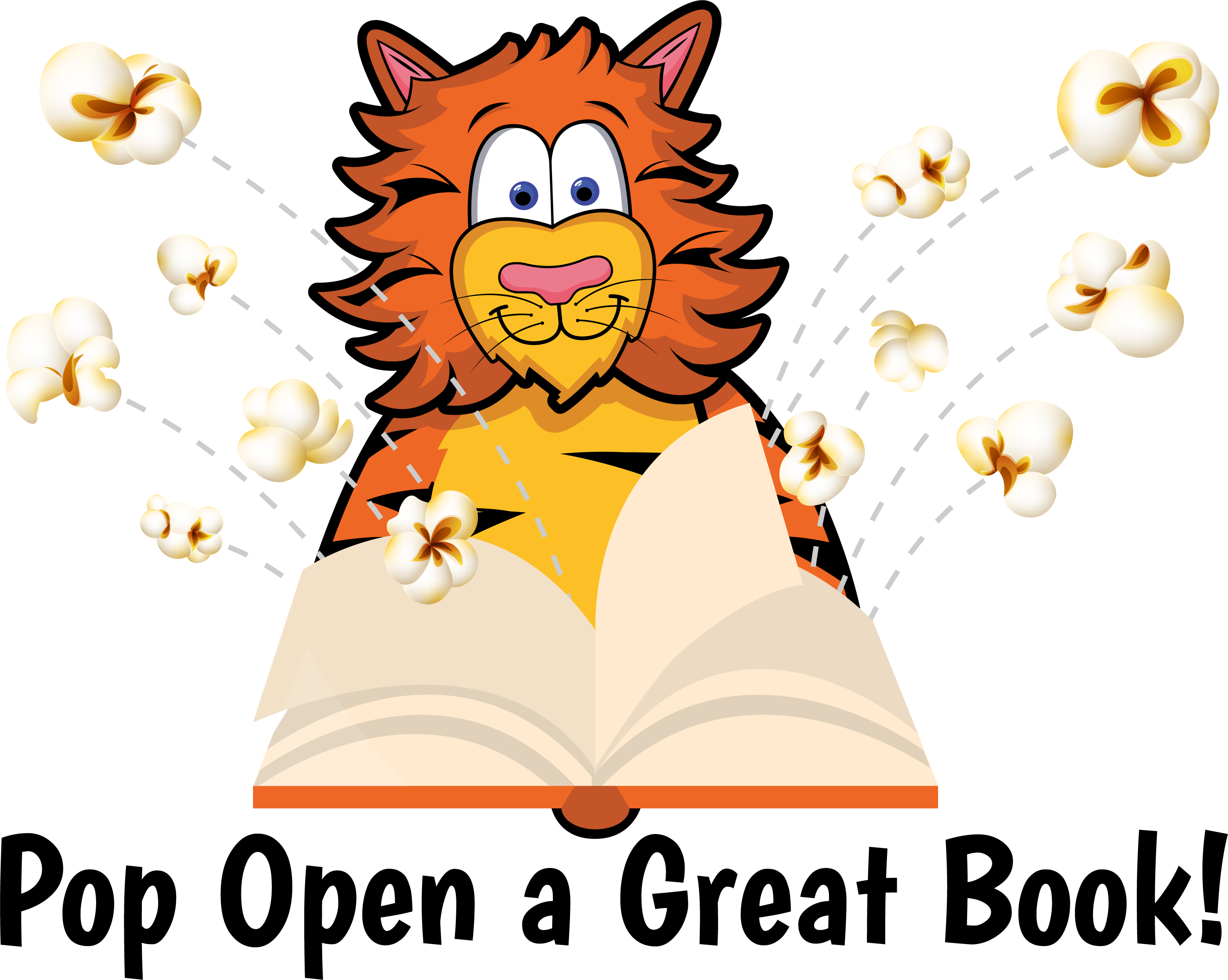 Teacher:							Parent/Teacher Signature:			_____________
 	(5 hours of reading = 1 completed 5-hr grid) Check off or color in one block for every 15 minutes read. Additional hours                                                                         can be recorded below.					Prizes are awarded for completing 5, 15, 25, and 35 hrs. Each additional 5-hrs completed (up to a max of 200 hrs. total) will earn you a chance to win a raffle prize at the end of the year Books and Beyond Assembly.Completed log sheets will be collected on 11/2, 12/7, 1/4, 2/1, 3/1, 4/5, and 5/3.	Google Forms should be submitted by the same date to be counted for that month.					Gold medals are given to readers who complete 35 hrs. (average of 5 hrs./month) of reading by May 3, 2023.______________________________________________________________________________________		For our avid readers, keep logging!	The more completed 5-hr grids you turn in, the more chances you will earn for raffle prizes at the end of the year.15 min15 min15 min15 min1 hour15 min15 min15 min15 min2 hours15 min15 min15 min15 min3 hours15 min15 min15 min15 min4 hours15 min15 min15 min15 min5 hours15 min15 min15 min15 min15 min15 min15 min15 min15 min15 min15 min15 min15 min15 min15 min15 min15 min15 min15 min15 min15 min15 min15 min15 min15 min15 min15 min15 min15 min15 min15 min15 min15 min15 min15 min15 min15 min15 min15 min15 min15 min15 min15 min15 min15 min15 min15 min15 min15 min15 min15 min15 min15 min15 min15 min15 min15 min15 min15 min15 min15 min15 min15 min15 min15 min15 min15 min15 min15 min15 min15 min15 min15 min15 min15 min15 min15 min15 min15 min15 min